Usnesení  -  25Zastupitelstva obce Zádub-Závišín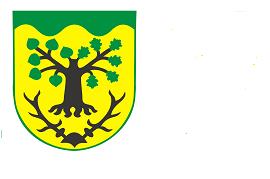 z 25. schůze ZO ve volebním období 2018-2022 dne 14.1.2021Zastupitelstvo obce po projednání přijalo tato usnesení:Usnesení č. 1/25/2021ZO schvaluje za ověřovatele zápisu zastupitele Janu Matějkovou a Josefa Pinkra.Hlasováno : 	PRO: J.Harant, K.Kalivoda, K. Knaizlová, P.Novák, K.Tengler, J.Pinkr J.Matějková, P.Medal, J.TréšekPROTI : nikdoZDRŽEL SE : nikdo				USNESENÍ  BYLO PŘIJATOUsnesení č. 2/25/2021ZO schvaluje program zasedání ZO Zádub-Závišín podle zveřejněného návrhu starosty obce doplněný o bod: bod 11. projednání zprávy kontrolního výboru.Hlasováno :PRO : J.Harant, K.Kalivoda, , P.Novák, K.Tengler, J.Pinkr J.Matějková, P.Medal,PROTI : nikdoZDRŽEL SE : nikdo				USNESENÍ  BYLO PŘIJATOUsnesení č. 3/25/2021ZO souhlasí s podáním žádosti o dotaci z POV Karlovarského kraje 2021 – stavba VO ZádubHlasováno :PRO : P.Novák, J.Pinkr, J.Matějková, K. Kalivoda, P.Medal, J.Tréšek, K.Knaizlová, K.Tengler, J.HarantPROTI : nikdoZDRŽEL SE : nikdo				USNESENÍ  BYLO PŘIJATOUsnesení č. 4/25/2021ZO schvaluje dokument Strategie obce Zádub – Závišín 2021 – 2027Hlasováno :PRO : P.Novák, J.Pinkr, J.Matějková, K. Kalivoda, P.Medal, J.Tréšek, K.KnaizlováJ.HarantPROTI :nikdoZDRŽEL SE : K.Tengler				USNESENÍ  BYLO PŘIJATOUsnesení č. 5/25/2021ZO schvaluje Smlouvu o závazku veřejné služby ve veřejné osobní dopravě k zajištění ostatní                  dopravní obslužnosti obce Zádub – Závišín ročním příspěvkem 29863,- KčHlasováno :PRO : P.Novák, J.Pinkr, J.Matějková, K. Kalivoda, P.Medal, J.Tréšek, K.Knaizlová, K.Tengler,J.HarantPROTI : nikdoZDRŽEL SE : nikdo				USNESENÍ  BYLO PŘIJATOUsnesení č. 6/25/2021ZO schvaluje zakoupení odděleného pozemku 538/21  v k.ú. Zádub o výměře 363m2 za 363000,- Kč        Hlasováno :PRO : P.Novák, J.Pinkr, J.Matějková, K. Kalivoda, P.Medal, J.Tréšek, K.Knaizlová, K.Tengler,J.HarantPROTI : nikdoZDRŽEL SE : nikdo				USNESENÍ  BYLO PŘIJATOUsnesení č. 7/25/2021ZO schvaluje zprávu starosty o řešení nesrovnalostí předložených kontrolním výborem ve zprávě    ze dne 19.8.2020 a konstatuje že 2 ze šesti bodů zůstávají k řešení v následujícím období.Hlasováno :PRO : P.Novák, J.Pinkr, J.Matějková, K. Kalivoda, P.Medal, J.Tréšek, K.Knaizlová, K.Tengler,J.HarantPROTI : nikdoZDRŽEL SE : nikdo				USNESENÍ  BYLO PŘIJATO……………………………….			………………………………              starosta obce					          místostarosta obceSepsáno dne : 	19.1.2021Vyvěšeno dne :           21.1. 2021Sejmuto dne :		05.02.2021	